附件1广东省2021年成人高考网上报名志愿填报流程图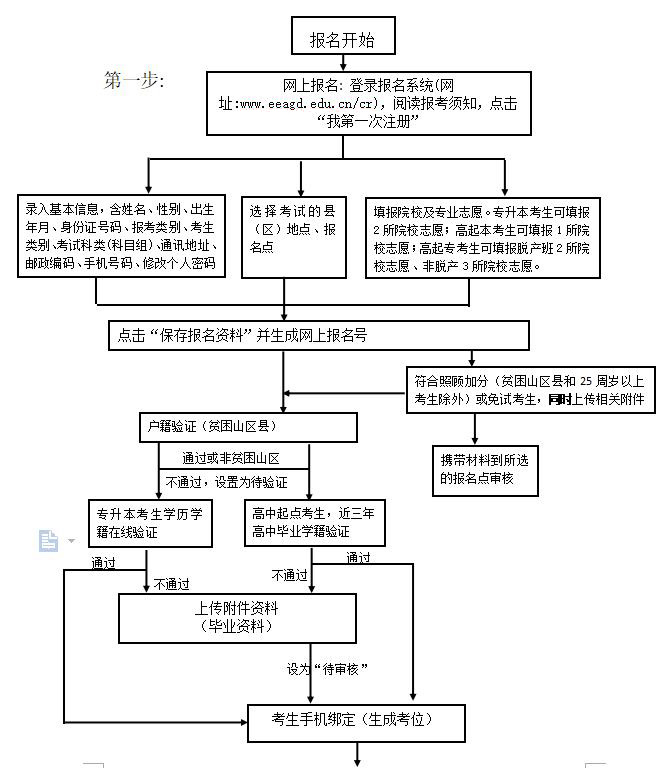 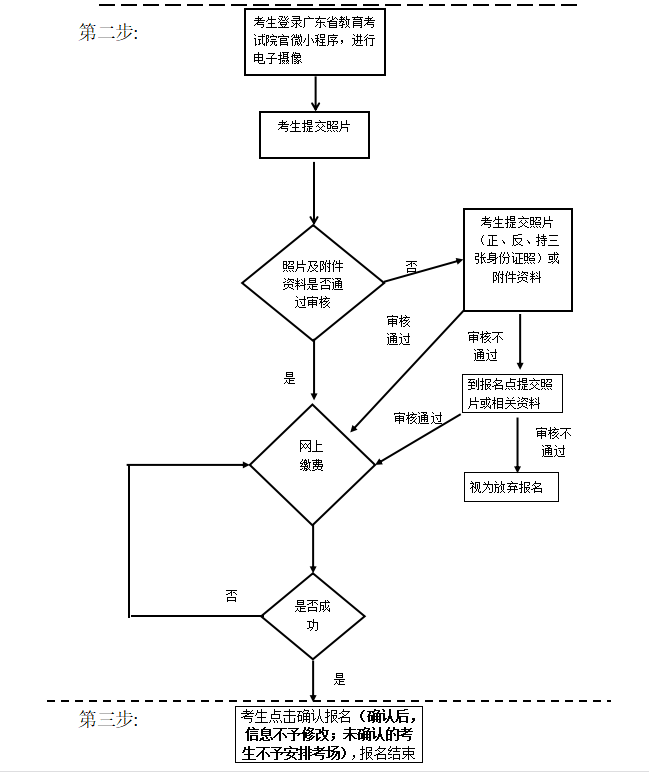 